ANTARATIM PENELITI HIBAH SKEMA……. 2022UNIVERSITAS MUHAMMADIYAH JAKARTADENGAN	PT. AGRILAND AGRO SINERGIPada hari ini, Kamis, tanggal Satu  bulan April tahun Dua Ribu Dua Puluh Dua (01/04/2022), kami yang bertanda tangan di bawah ini:Dr. Ir. Tri Yuni Hendrawati      :	Ketua Peneliti Hibah PPUPT tahun 2021-2022 Jurusan Teknik Kimia, Fakultas Teknik, Universitas Muhammadiyah Jakarta, yang dalam perjanjian ini bertindak untuk dan atas nama Tim Peneliti dengan anggota Dr. Ismiyati,ST, MT dan Agung Siswahyu, ST, MT, dengan alamat Kampus Universitas Muhammadiyah Jakarta, Jln. KH. Ahmad Dahlan, Ciputat, Kota Tangerang Selatan Banten  selanjutnya disebut PIHAK PERTAMARizki Romadhona Ilhamy, S.P., M.Si	: Direktur,  yang dalam perjanjian ini bertindak untuk dan atas nama PT. XYZ,  dengan alamat …………………………selanjutnya disebut PIHAK KEDUAKedua belah pihak sepakat untuk implementasi realisasi kerjasama mitra penelitian pada skema hibah Penelitian Pengembangan Unggulan Perguruan Tinggi (PPUPT) tahun 2021 sd 2022 dengan judul “Upaya Peningkatan Kelayakan dan Pembuatan Bisnis Plan Industri Berbasis Aloe vera Terpadu” dengan ketentuan sebagai berikut:PASAL 1TUJUANTujuan dari kerjasama ini adalah untuk memanfaatkan potensi yang ada pada kedua belah pihak dengan prinsip saling menguntungkan dalam rangka penyelenggaraan program pengembangan SDM, pendidikan, penelitian dan pengabdian masyarakat dalam implementasi Merdeka Belajar Kampus Merdeka  bagi kedua belah pihak.Tujuan penelitian PPUPT 2021 - 2022 adalah menghasilkan kelayakan dan bisnisplan Industri Berbasis Aloe vera Terpadu dengan mitra investor PT. Agriland Agro Sinergi pada Industri Aloe vera Terpadu dan pada produksi kosmetik berbasis ekstrak Aloe vera bekerjasama dengan Arcia Oil IKM Kosmetik, Pontianak.PASAL 2PELAKSANAANUntuk mencapai tujuan sebagaimana dimaksud pada pasal 1, maka pelaksanaan kerjasama ini diatur sebagai berikut:PIHAK PERTAMA dalam batas-batas kemampuan yang ada, menyediakan:SDM dan SDA dalam pengembangan penelitian sesuai judulLuaran penelitian tahun 2021  yaitu Prototipe laik Industri (PEFD, tata letak industri, sistem utilitas) dan kelayakan industry (program kelayakan finansial), Perijinan merk terdaftar, Perijinan BPOM pada kosmetik berbasis Aloe vera Luaran penelitian tahun 2022  yaitu kelayakan industri dan Bisnis planSumber daya dan bidang-bidang lain yang relevanPIHAK KEDUA dalam batas-batas kemampuan yang ada, menyediakan:Tempat Penelitian bagi Mahasiswa dan Dosen UMJTempat untuk Kunjungan Industri mahasiswa dan dosen UMJTempat untuk kegiatan pengabdian masyarakat bagi dosen dan mahasiswa UMJBidang-bidang yang relevanPASAL 3JANGKA WAKTUImplementasi kerjasama ini berlaku untuk jangka waktu 2 (dua) tahun terhitung sejak ditandatanganinya Nota Kesepahaman ini dan dapat diperpanjang kembali dan atau diperbaharui setelah diadakan evaluasi bersama atas pelaksanaan implementasi kerjasama ini.PASAL 4PEMBIAYAANSemua pembiayaan yang timbul sebagai akibat ditandatanganinya implementasi  kerjasama ini menjadi tanggung jawab kedua belah pihak yang akan diatur kemudian dan disepakati berdasarkan program-program operasional yang akan dijalankan kedua belah pihakPASAL 5Implementasi kerjasama ini dibuat rangkap dua bermaterai cukup dan memiliki kekuatan hukum yang sama PASAL 6PENUTUPHal-hal yang belum diatur dan ditetapkan dalam implementasi kerjasama ini akan diatur dan ditetapkan kemudian oleh kedua belah pihakKerjasama ini berlaku sejak hari, tanggal, bulan dan tahun ditandatanganinya implementasi kerjasama iniJakarta, 1 April 2021Para Saksi : Kaprodi S1 Teknik Kimia, Fakultas Teknik UMJ(Ika Kurniaty, ST, MT)Kaprodi S2 Teknik Kimia, Fakultas Teknik UMJ (Dr. Yustinah, ST, MT)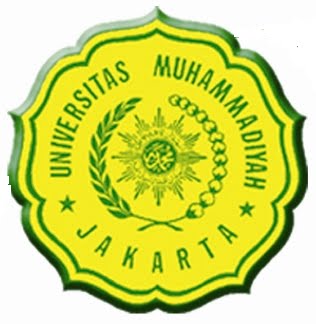 PERJANJIAN IMPLEMENTASI REALISASI KERJASAMA DAN KONTRIBUSI MITRA …..Logo MitraPIHAK PERTAMA KETUA PENELITI PPUPT, JURUSAN TEKNIK KIMIA, FAKULTAS TEKNIKUNIVERSITAS MUHAMMADIYAH JAKARTAPIHAK KEDUADIREKTUR PT. XYZDr. Ir. Tri Yuni HendrawatiNama